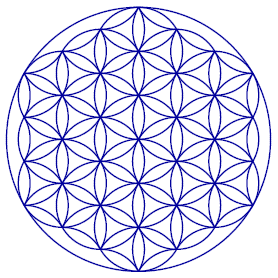 NAMASTE
I honour the place in you in whichthe entire universe dwells.I honour the place in you whichis of love, of truth, of lightand of peace.When you are in that place in you,and I am in that place in me,WE ARE ONE               INVOCATION FOR MERGING WITH HIGHER SELF
I call to the Highest reaches of my own Divine essence,in Love, Surrender and Gratitude.
I invite, I allow and I anchor my own Divine Essenceinto my daily life and activities through this body now.
I invite, I allow and I anchor my own Divine essence into my thoughts, words and deed, 
into my meditations, my creations and my choices, through this body now.I delight in our merging and bless this day with love.CHEMICAL COMPOSITION OF CRYSTALS	4CRYSTALLINE STRUCTURE AND CRYSTALLINE PROPERTIES OF HUMAN BODY	5HOW CRYSTAL ENERGY WORKS	7SEVEN CRYSTAL SYSTEMS	7Cubic System (Isometric System)	8Tetragonal System	8Hexagonal System	9Trigonal System (Rhombohedral System)	9Orthorhombic System (Rhombic System)	9Monoclinic System	10Triclinic System	10Amorphous	10DIAGRAM OF CRYSTAL SYSTEMS	10MOHS SCALE OF HARDNESS	11INTRODUCTION TO CRYSTALS and MYTHOLOGY of Crystal History	12SETTING/STATING AN INTENTION BEFORE HEALING SESSION	14PROTECTING AND GROUNDING YOURSELF	14CENTERING YOURSELF	15PLANETARY MEDICINE OF LOVE	16SOUND AND VIBRATION	16Vogel Crystals	17NATURAL MOVEMENT OF ENERGY IN YOUR HANDS	17CRYSTAL CARE	18Photosensitive crystals	18Water sensitive crystals	18Touch sensitive crystal	18PHYSICAL CLEANING OF CRYSTALS	19CLEANSING CRYSTALS	19RESTING CRYSTALS	21BLESSING AND DEDICATING CRYSTALS	21RECHARGING CRYSTALS	22ACTIVATING CRYSTALS	23CRYSTALS AS OUR TEACHERS, GUIDES AND FRIENDS	23BEFORE HEALING	24DURING HEALING	24AFTER HEALING	24FEELING THE CRYSTAL ENERGY and CHOOSING CRYSTALS	25Choosing crystals	25AURIC MASSAGE	26SELF-HEALING WITH CRYSTALS AND GEMSTONES	27HIGH VIBRATIONAL STONES	28Striated crystals	29CRYSTALS AND COLOUR	29Warm and cool colours	29COMBINING THE CRYSTALS	31MEDITATION	31RE-ENERGISING THE BODY AND QUCKENING THE SPIRIT	31GENERAL RE-ENERGISING	32HEALING – GENERAL	32CLEARING SPACE WITH CRYSTALS	32CRYSTALS FOR RADIATION and ELECTROMAGNETIC POLLUTION	34OTHER USES OF CRYSTALS	34HUMAN ENERGY FIELD	34HUMAN CHAKRA SYSTEM	36COLOURS AND CHAKRAS	38USING PENDALUM FOR CHAKRA BALANCING	39DOWSING TO BALANCE CHAKRAS	40FIVE LINE CLEARING	41BALANCING YOUR OWN CHAKRAS	41PULSE AND PRESSURE POINTS	42PROGRAMMING YOUR CRYSTALS	44PROGRAMMING	48Programming a crystal through sound	49Programming by travelling into the crystal	49Different ways of programming crystals	51Programming crystals with Reiki	52HEMATITE	52Activating and charging the Earth Star	52Hematite Shield 	53QUARTZ CRYSTAL	53CLEAR QUARTZ CRYSTALS	53Cleansing yourself with Quartz crystals	55Recharging yourself with Quartz crystal	55Manifesting with Quartz	55Clearing head with Quartz	55Meditation with quartz crystals	56Meditation for raising consciousness	56Reducing stress and recharging	57Practice/Homework	58Suggested reading	58Further reading on energetic and crystalline nature of the human body	58